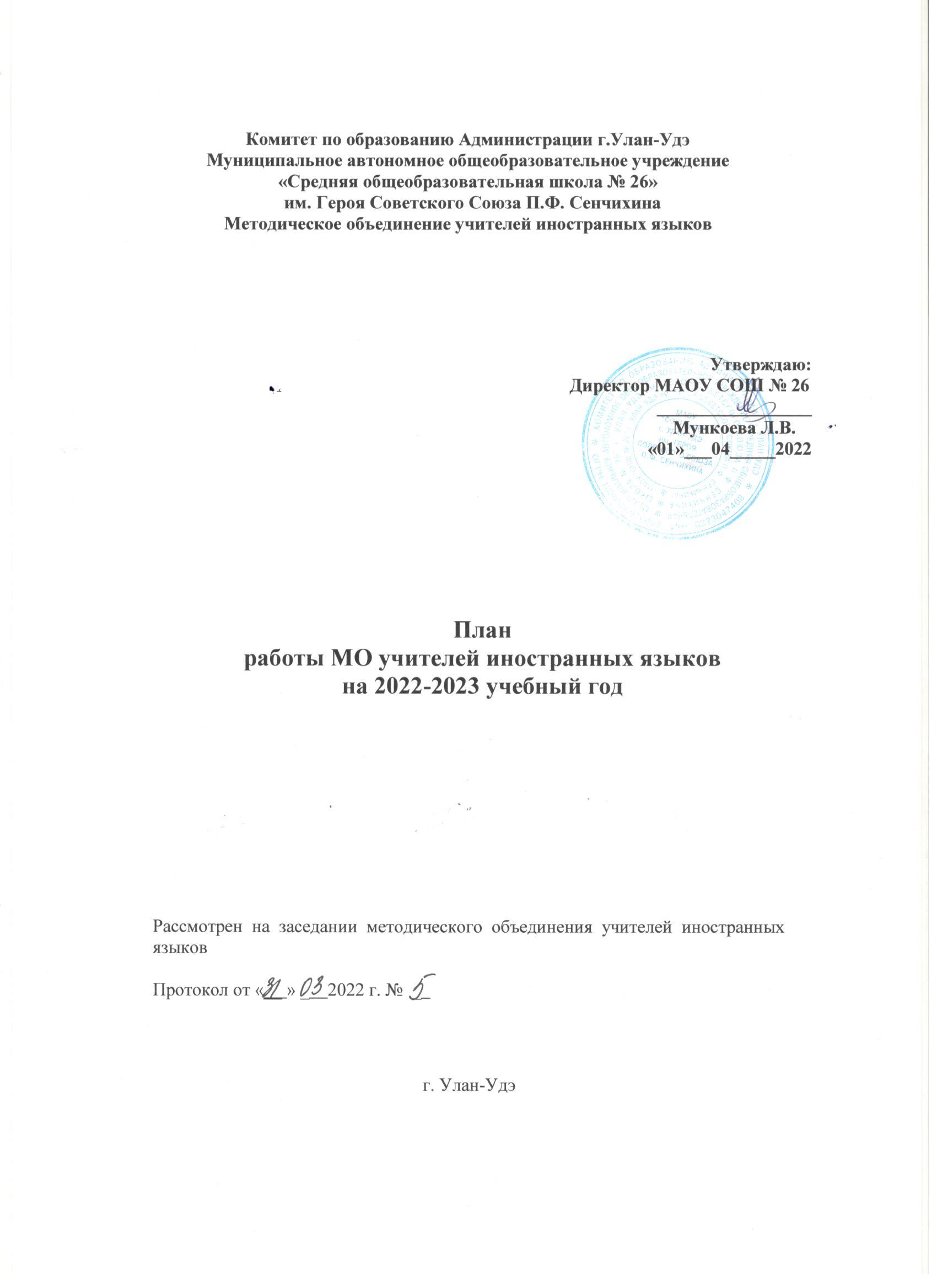 План работы Методического объединения учителей английского и бурятского языков на 2022 - 2023 учебный годМетодическая тема школы:«Совершенствование образовательного процесса путем обновления содержания через внедрение инновационных технологийМетодическая цель школы:Повышение эффективности образовательного процесса и создания условий для повышения качества образования и совершенствования профессионального уровня и педагогического мастерства учителя.Методическая тема МО: Реализация коммуникативного иноязычного обучения иностранному языку с использованием новых информационных технологий в условиях модернизации Российской образовательной системы, развитие профессиональных компетенций педагога как фактора повышения качества образования в условиях внедрения ФГОС второго поколения.Приоритетные направления:Анализ качества образованияПрофессиональный рост педагога.Использование инновационных технологий в обучении иностранному языку.Поддержка талантливых детейСоответствие профессиональному стандарту учителяЦель: Повышение качества образования через внедрение педагогических инноваций в практику преподавания.  Совершенствование профессиональной компетентности учителей иностранных языков через использование в преподавании инновационных технологий. Задачи работы МО:Совершенствовать профессиональное мастерство учителей иностранных языков в ходе реализации инновационных технологий личностно-ориентированного обучения, технологий системно-деятельностного обучения, коммуникативно-ориентированного обучения для активизации познавательной деятельности обучающихся. Активизировать работу с одаренными детьми.Систематизировать работу учителей МО по обобщению, представлению и распространению передового педагогического опыта и наставничества, повысить результативность работы на основе самообразования.Организовать системную подготовку учащихся к ЕГЭ, ОГЭ.Оптимизировать работу по развитию мотивации к обучению.Организовать методико-консультативную помощь молодым и вновь прибывшим учителям.№Название мероприятияответственныесрокиОжидаемый результат1Разработка, согласование и утверждение плана работа МО на новый учебный годГулина Н.А.Зам. Директора по УВРАвгуст-сентябрьПлан работы2Заседание МО «Требования по обновленным ФГОС, реализация  новых ФГОС  в 2023 году в 5 классах». Обсуждение плана работыГулина Н.А.сентябрьИзменения в рабочих программах3Участие в   конференции (секции английского языка и бурятского языка)Все учителяавгуст/сентябрьОбмен опытом4Проведение школьного этапа Всероссийской олимпиады школьников по английскому и бурятскому  языкамВсе учителясентябрьОтбор обучающихся на муниципальный уровень5Участие в мероприятиях, посвященных Дню бурятского языкаБатуева Е.Б.Баторова Е.Б.октябрь обмен опытом6Подготовка к итоговой аттестации в формате ГИА, ЕГЭ. Будариева Т.В.октябрь - майУспешная сдача экзамена выпускниками.7Участие в олимпиаде « Бамбаруш» по бурятскому языкуБаторова Е.Б.Батуева Е.Б.ноябрьПовышение мотивации к изучению бурятского языка8Организация и проведение предметной недели английского языкаВсе учителяанглийского и бурятского языка1  неделя декабряОбмен опытом9Участие в школьной  научно-практической конференции «Шаг в будущее»Все учителядекабрьРазвитие навыков исследовательской работы обучающихся10Проведение праздничных мероприятий и конкурсов на бурятском языке, посвященных празднику Белый месяц.Баторова Е.Б.Батуева Е.Б. январь - февральПовышение  мотивации к изучению и уровня преподавания бурятского языка11Организация и проведение предметной недели английского языкаВсе учителяанглийского языка4 неделя  январяПовышение мотивации к изучению английского языка12Участие в межрегиональном конкурсе  по бурятскому языку «Гуламта»Батуева Е.Б. Баторова Е.Б.мартПовышение мотивации к изучению бурятского языка, поддержка одаренных детей13Участие в работе городских МО по бурятскому и английскому языкам,  посещение городских семинаров, вебинаровВсе учителяВ течение годасогласно плану городских МООбмен опытом14Проведение заседаний  МОГулина Н.А.1 раз в четверть   (по плану) , по необходимостиДоклады учителей по темам самообразованияОбсуждение рабочих моментов, проблем МО, путей их решения15Работа над темами самообразования,  выступление на заседаниях МОВсе учителяВ течение годаДоклады, выступление на МО, отчеты16Организация участия школьников в школьных, городских, республиканских, дистанционных олимпиадах по предмету.Все учителяСогласно плануВ течение годаПоложительный опыт, развитие одаренных детей17Участие в работе  научно-методических семинарах  школыВсе учителяВ течение годаОбмен опытом18Участие в творческих внеклассных мероприятиях, интеллектуальных конкурсах, викторин по предмету.Все учителяВ течение годаПовышение мотивации к изучению английского языка обмен опытом.19Проведение индивидуальных консультаций с учителями – молодыми специалистами по вопросам планирования, форм диагностирования и методики построения современного урока, реализации обновленных ФГОСГулина Н.А.Будариева Т.В.В течение годаМетодическая помощь20Повышение квалификации, прохождение курсов,Все учителяПо графику в течение годаПовышение квалификации учителей21Организация дополнительных занятий для слабоуспевающих обучающихсяВсе учителяв течение годаПовышение уровня обученности школьников22Организация работы с одаренными детьми (подготовка к конкурсам, олимпиадам, конференциям)Все учителяВ течение годаРазвитие талантливых детей23Содержание учебных кабинетов в соответствии с санитарными нормами, требованиями пожарной и электрической безопасности. Развитие материально-технической базы кабинетовВсе учителяВ течение годаЭстетически оформленные, технически оснащенные кабинеты